32 FSM - Goście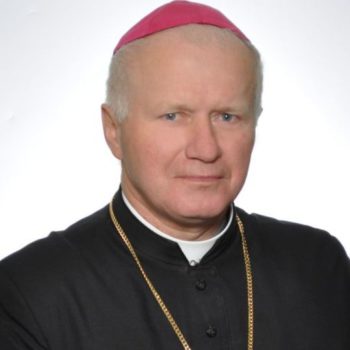 ks. abp Adam SzalJest polskim duchownym rzymskokatolickim, doktorem teologii, rektorem WSD w Przemyślu w latach 1996-2001. 16 listopada 2000 r. papież Jan Paweł II mianował go biskupem pomocniczym archidiecezji przemyskiej. Od 2016 roku jest arcybiskupem metropolitą przemyskim.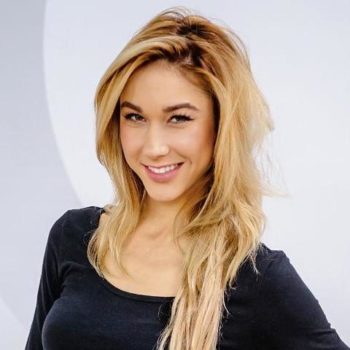 Ida Nowakowska-HerndonPolska tancerka, aktorka, prezenterka i osobowość telewizyjna. Ukończyła Ogólnokształcącą Szkołę Baletową im. R. Turczynowicza w Warszawie. Jest solistką Teatru Muzycznego Roma w Warszawie. Była aktorką i tancerką stołecznego teatru Janusza Józefowicza Studio Buffo. Tańczyła w Nowym Jorku w Metropolitan Opera. W 2015 r. poślubiła Jacka Herndona.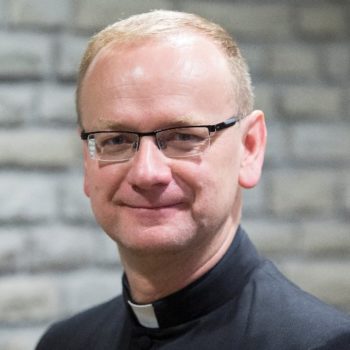 ks. Wojciech WęgrzyniakPolski duchowny rzymskokatolicki. Jest prezbiterem archidiecezji krakowskiej, rekolekcjonistą, adiunktem w Katedrze Egzegezy Starego Testamentu na Wydziale Teologicznym Uniwersytetu Papieskiego Jana Pawła II w Krakowie. Jest autorem książek: „Po prostu Miłość. Kazania seminaryjnego czasu.”, „Listy z Niebieskiej Ameryki”, „Kościół Boga Żywego” oraz wielu innych.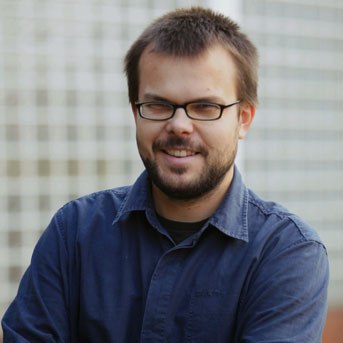 Maciej BodasińskiJest polskim reżyserem, scenarzystą i producentem filmowym, dokumentalista. Był autorem cykli „Archiwum XX wieku”, „S jak Szpieg” oraz „Wielkie Napady PRL-u. Był producentem cyklu „Raport Specjalny”. Jest laureatem Nagrody Grand Press. Został wielokrotnie uhonorowany nagrodami na Międzynarodowym Katolickim Festiwalu Filmów i Multimediów w Niepokalanowie. Razem z Lechem Dokowiczem był pomysłodawcą akcji „Różaniec do granic”. Z nim również prowadzi wytwórnię filmową Mikael.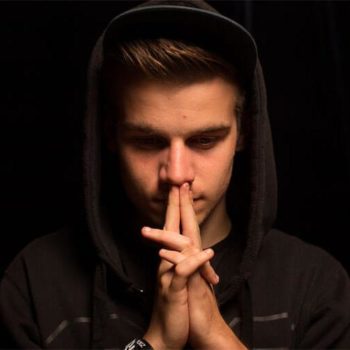 Michał „Pax” BukowskiPochodzi z Krakowa, jest liderem zespołu Muode Koty oraz gospodarzem programu Studio Raban. Jest członkiem Fundacji Wspomagającej Wychowanie „Archezja”. W wieku 20 lat zaczął przygodę z rapem.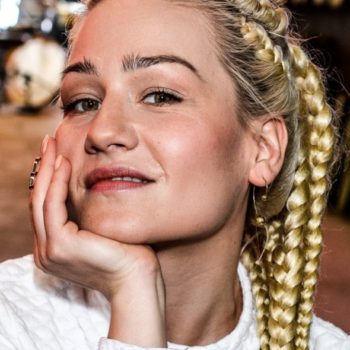 „Marika” Marta KosakowskaJest polską wokalistką, autorką tekstów, a także dziennikarką radiową. Obecnie wykonuje muzykę avant – pop, natomiast wcześniej bliskie jej były dźwięki z pogranicza reggae, dancehallu, soulu oraz funku. Jest członkinią Akademii Fonograficznej ZPAV. 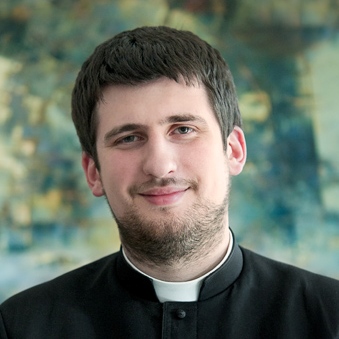 ks. Krzysztof PorosłoPolski duchowny rzymskokatolicki. Święcenia przyjął w 2013r. W 2015 r. rozpoczął studia doktoranckie z teologii dogmatycznej na Uniwersytecie Nawarry w Pampelunie (Hiszpania). Jest pomysłodawcą i współorganizatorem rekolekcji liturgicznych „Mysterium fascinans”. Współpracuje m.in. z Dominikańskim Ośrodkiem Liturgicznym. Publikował m.in. w Tygodniku Katolickim „Niedziela”, w miesięcznikach „List”, „Biblia krok po kroku”. Jest autorem lub redaktorem 15 książek poświęconych przede wszystkim zagadnieniom liturgicznym.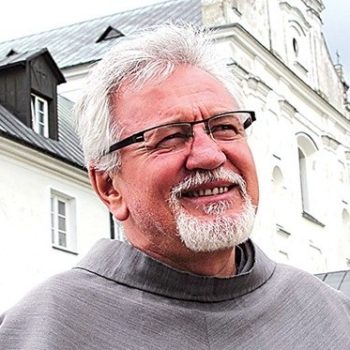 o. Jarosław Wysoczański OFMConvW ostatnich latach był sekretarzem generalnym Sekretariatu Generalnego ds. Animacji Misyjnej franciszkanów. Pod koniec lat 80. wyjechał wraz z bł. o. Zbigniewem Strzałkowskim do Pariacoto na misje. Od tamtego czasu ściśle związany z misjami.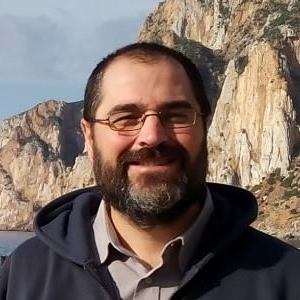 br. Valerio Folli OFMConvWłoski franciszkanin z prowincji północnych Włoch pw. św. Antoniego z Padwy. Organizator wyprawy młodzieży z Włoch do Pariacoto – miejsca męczeństwa błogosławionych franciszkanów o. Michała i Zbigniewa.